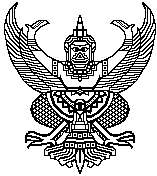 บันทึกข้อความส่วนราชการ...................................................................................................................................................................  โทร. ................................ที่ ....................................................................................................................... วันที่...............................................................................................เรื่อง   ขออนุมัติทุนสนับสนุนเพื่อเข้าร่วมนำเสนอผลงานสร้างสรรค์และนวัตกรรมในระดับชาติและระดับนานาชาติเรียน ผู้อำนวยการสถาบันวิจัยและพัฒนาข้าพเจ้าขอรับการสนับสนุนงบประมาณจากการนำเสนอผลงานสร้างสรรค์และนวัตกรรมตามรายละเอียดดังนี้1. ชื่อ (นาย/นาง/นางสาว) ....................................................นามสกุล.........................................อายุ.............. สาขาวิชา…………………………………….
 	คณะ/สถาบัน/สำนัก.......................................................................โทรศัพท์................................................ โทรสาร...............................................
 	E-mail………………................วุฒิการศึกษา.......................................................ตำแหน่งทางวิชาการ........................................................................2. ชื่อผลงานสร้างสรรค์หรือนวัตกรรมที่นำเสนอ เรื่อง.................................................................................................................................................. 
    .................................................................................................................................................................................................................................    ชื่องาน/การประชุมวิชาการ......................................................................................................................................................................................
	................................................................................................................................................................................................................................	ประเภทผลงานที่นำเสนอ		 นำเสนอผลงานสร้างสรรค์และนวัตกรรมระดับชาติ							 นำเสนอผลงานสร้างสรรค์และนวัตกรรมระดับนานาชาติ (ระบุกลุ่มประเทศที่ไปนำเสนอ)							 จัดภายในประเทศ		 กลุ่มประเทศอาเซียน							 กลุ่มประเทศเอเชีย		 กลุ่มประเทศทวีปออสเตรเลีย							 กลุ่มประเทศยุโรป อเมริกา แอฟริกา	วันที่นำเสนอ ............................................................. จำนวน.......................วัน  ณ ประเทศ...................................................................................3. งานสร้างสรรค์หรือนวัตกรรมนี้ เป็นผลจากโครงการวิจัย เรื่อง................................................................................................................................    ................................................................................................................................................................................................................................   แหล่งทุนวิจัยที่ได้รับ...................................................................................................ปีงบประมาณที่ได้รับทุนวิจัย..................................................	ข้าพเจ้าขอรับรองว่าข้อความข้างต้นเป็นจริงทุกประการ โดยผลงานสร้างสรรค์หรือนวัตกรรมเรื่องดังกล่าวไม่เป็นผลงานวิจัยที่ปรากฏในวิทยานิพนธ์หรือไม่เป็นผลงานวิจัยที่ถูกใช้เพื่อขอจบการศึกษา โดยได้แนบหลักฐานประกอบการพิจารณามา จำนวนอย่างละ 1 ชุด ดังนี้ (กรุณาแนบหลักฐานให้ครบถ้วน) 1.  หลักฐานการจัดงานประชุมวิชาการ		 2.  หนังสือตอบรับ/กำหนดการ การเข้าร่วมเสนอผลงานสร้างสรรค์และนวัตกรรม (ต้องมีชื่อผู้ขอทุน)			  3.  รายละเอียดงานสร้างสรรค์หรือนวัตกรรม								 4.  หนังสือยินยอมจากเจ้าของผลงาน (กรณีผู้ขอรับทุนเป็นผู้มีส่วนร่วมในการเขียนหรือผลิตผลงาน) 5.  บันทึกข้อความขออนุญาตเดินทางไปราชการ (นำส่งเมื่อแจ้งผลพิจารณาอนุมัติ)		 6.  ใบสำคัญรับเงิน (นำส่งเมื่อแจ้งผลพิจารณาอนุมัติ)					 7.  สำเนาบัตรประชาชน (นำส่งเมื่อแจ้งผลพิจารณาอนุมัติ)						จึงเรียนมาเพื่อโปรดพิจารณาอนุมัติ  ลงชื่อ .................................................................		      					         (................................................................)	  	          					       ผู้ขอรับการสนับสนุน	           	คำรับรองของคณบดี/ผู้อำนวยการ	ขอรับรองว่าผู้ขอรับการสนับสนุนมีคุณสมบัติเป็นผู้มีสิทธิ์ตามประกาศฯ และข้อกำหนดของมหาวิทยาลัย	ลงชื่อ .................................................................	      					           (.................................................................)	                                                                                  ผู้รับรอง                                                                                                                           (สำหรับสถาบันวิจัยและพัฒนา)เรียน  คณะกรรมการพิจารณาให้ทุนสนับสนุนการเผยแพร่งานวิจัยได้ตรวจสอบแล้วเห็นควร  มีสิทธิ์ได้รับการสนับสนุน จำนวน ..............................บาท            ไม่เป็นไปตามประกาศเห็นควรแจ้งกลับผู้เสนอขอ เนื่องจาก..........................................................................................................
                ......................................................................................................................................................................................................(ลงชื่อ)....................................................ผู้ตรวจสอบ                           (นางสาวสุภาวดี  สุวรรณเทน)   กรรมการและเลขานุการ                                                                                                                                     วันที่..............................................................      ความคิดเห็นคณะกรรมการ
 อนุมัติ                                .บาท  
 ไม่อนุมัติ เนื่องจาก …………………………………………………………………………...............................................……………………………….……………..